A l’aide du plan des pistes et des différentes informations visibles dans la station,                              réponds aux questions suivantes :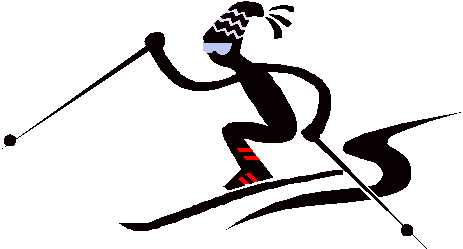 A l’aide du plan des pistes, établis un itinéraire en indiquant dans le tableau : les remontées mécaniques (RM) utilisées (sigle, nom)  les pistes empruntées (sigle, nom, niveau) les lieux où tu souhaites emmener ta famille (colonne Arrêts Prévus)une ligne par RM ou Piste1Dans quelle vallée sommes-nous ?Comment s’appelle le domaine skiable?Quelles sont les 2 stations formant le domaine ?                         et 2Pour skier et utiliser les remontées mécaniques, de quoi ai-je besoin (obligatoire) ?3Quelles sont les horaires d’ouverture et fermeture des remontées mécaniques ?4Quel est le nom du secteur à l’arrivée de la télécabine de la « Grande Terche » ?5A quelle altitude maximale peux-tu skier ? Nom du site ?Quel lac très connu peut-on également apercevoir ?à                    m   : 6Quels sont les 2 grands sommets visibles au Col de Graydon ? Altitude ?                         à                            m                         à                            m7Où peux-tu trouver les postes de secours ?donne les lieux (x4)8Où sont situés les rassemblements ESF ?donne les lieux                         et9Quels sont les sigles désignant : a/ un téléski    b/ un télésiège   c/ une télécabinea/                        b/                          c/10Quel téléski sera opérationnel en décembre 2016 ?11Donne le nombre de pistes : a/ vertes      b/ bleues      c/ rouges       d/ noiresa/                b/              c/                 d/ Sue quel secteur se situe les pistes suivantes :a/ les Favières         b/ les Têtesa/                               b/13Comment est symbolisé sur le plan une « piste Piéton, Raquettes » (dessine)14As-tu le droit de skier en dehors des pistes ?15En cas d’accident, que fais-tu ?je rejoins ……………………………………le plus procheou j’appelle le …………………………………………si >17/18h j’appelle le ……………………………Remontées MécaniqueSigle                NomRemontées MécaniqueSigle                NomLes PistesSigle                Nom                      NiveauLes PistesSigle                Nom                      NiveauLes PistesSigle                Nom                      NiveauArrêts prévusLieuxTC6De la Grande TercheLe PlateauRemontées Mécanique Sigle                NomRemontées Mécanique Sigle                NomLes PistesSigle                Nom                      NiveauLes PistesSigle                Nom                      NiveauLes PistesSigle                Nom                      NiveauArrêts prévusLieux